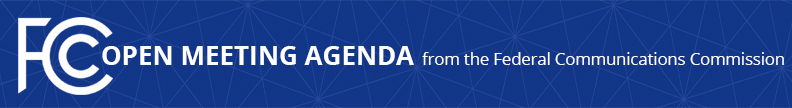 Media Contact: Will Wiquist, 202-418-0509will.wiquist@fcc.gov For Immediate ReleaseFCC ANNOUNCES TENTATIVE AGENDA FOR NOVEMBER OPEN MEETING  -- WASHINGTON, October 25, 2018—Federal Communications Commission Chairman Ajit Pai announced that the following items are tentatively on the agenda for the November Open Commission Meeting scheduled for Thursday, November 15, 2018:Galileo Order – The Commission will consider an Order that addresses waivers of certain satellite licensing requirements for receive-only earth stations operating with the Galileo Radionavigation-Satellite Service.  (IB Docket No. 17-16)Mitigation of Orbital Debris in the New Space Age – The Commission will consider a Notice of Proposed Rulemaking addressing comprehensive updates to the Commission’s orbital debris rules for all Commission-authorized satellites.  (IB Docket No. 18-313)Facilitating Satellite Earth Stations in Motion – The Commission will consider a Notice of Proposed Rulemaking addressing rules to facilitate the deployment of non-geostationary-orbit (NGSO) fixed-satellite service earth stations that transmit while in motion.  (IB Docket No. 18-315)SpaceX V-Band Authorization – The Commission will consider a Memorandum Opinion, Order and Authorization that would grant SpaceX’s request to deploy and operate a proposed non-geostationary constellation to provide broadband services around the world.  (IBFS File No. SAT-LOA-20170301-00027)Kepler Communications Market Access Request – The Commission will consider an Order and Declaratory Ruling that would grant Kepler’s request for U.S. market access to offer global connectivity for the Internet of Things using a proposed constellation of non-geostationary orbit satellites.  (IBFS File No. SAT-PDR-20161115-00114)Telesat V-Band Market Access Request – The Commission will consider an Order and Declaratory Ruling that would grant Telesat’s request to access the U.S. market to provide broadband services using a proposed constellation of non-geostationary orbit satellites.  (IBFS File No. SAT-PDR-20170301-00023)LeoSat Market Access Request – The Commission will consider an Order and Declaratory Ruling that would grant LeoSat’s request for U.S. market access to provide satellite broadband services in the United States using a proposed constellation of non-geostationary orbit satellites, including high-speed connectivity for enterprises.  (IBFS File No. SAT-PDR-20161115-00112)Further Streamlining of Satellite Regulations – The Commission will consider a Notice of Proposed Rulemaking addressing additional streamlining of space and earth station licensing rules.  (IB Docket No. 18-314)Updating and Streamlining Rules for the Direct Broadcast Satellite Service – The Commission will consider a Notice of Proposed Rulemaking to align the DBS licensing procedures with those of the geostationary fixed-satellite service.  (IB Docket No. 06-160)Electronic Delivery of MVPD Communications – The Commission will consider a Report and Order that would modernize certain consumer notice provisions in Part 76 of the FCC’s Rules governing multichannel video and cable television service.  (MB Docket Nos. 17-317, 17-105)Wireless Hearing Aid Compatibility – The Commission will consider a Report and Order that would replace requirements for wireless service providers to report annually on their offerings of hearing aid-compatible handsets with a requirement to provide enhanced information on their websites and to certify annually whether providers are in full compliance with the hearing aid compatibility rules.  (WT Docket No. 17-228) Public Drafts of Meeting Items – The FCC publicly releases the draft text of each item expected to be considered at the next Open Commission Meeting.  One-page cover sheets are included in the public drafts to help summarize each item.  All these materials will be available on the FCC’s Open Meeting page: www.fcc.gov/openmeeting.  The Open Meeting is scheduled to commence at 10:30 a.m. EDT in the Commission Meeting Room (Room TW-C305) of the Federal Communications Commission, 445 12th Street, S.W., Washington, D.C.  While the Open Meeting is open to the public, the FCC headquarters building is not open access, and all guests must check in with and be screened by FCC security at the main entrance on 12th Street.  Open Meetings are streamed live at www.fcc.gov/live and can be followed on social media with #OpenMtgFCC.Press Access – Members of the news media are welcome to attend the meeting and will be provided reserved seating on a first-come, first-served basis.  Following the meeting, the Chairman may hold a news conference in which he will take questions from credentialed members of the press.  Afterwards, senior policy and legal staff will be made available to the press for questions related to the items on the meeting agenda.  Commissioners may also choose to hold press conferences.  Press may also direct questions to the Office of Media Relations (OMR).  Questions about credentialing should be directed to OMR.            ###
Office of Media Relations: 202.418.0500ASL Videophone: 844-432-2275Twitter: @FCC#OpenMtgFCCwww.fcc.gov/media-relationsThis is an unofficial announcement of Commission action.  Release of the full text of a Commission order constitutes official action.  See MCI v. FCC. 515 F 2d 385 (D.C. Circ 1974).